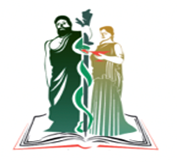 ФЕДЕРАЛЬНОЕ ГОСУДАРСТВЕННОЕ БЮДЖЕТНОЕ ОБРАЗОВАТЕЛЬНОЕ УЧРЕЖДЕНИЕ ВЫСШЕГО ОБРАЗОВАНИЯ«САНКТ-ПЕТЕРБУРГСКИЙ ГОСУДАРСТВЕННЫЙ ПЕДИАТРИЧЕСКИЙ МЕДИЦИНСКИЙ УНИВЕРСИТЕТ»МИНИСТЕРСТВА ЗДРАВООХРАНЕНИЯ РОССИЙСКОЙФЕДЕРАЦИИИНФОРМАЦИОННОЕ ПИСЬМОУВАЖАЕМЫЕ КОЛЛЕГИ!Оргкомитет Всероссийской научно-практической конференции молодых ученых с международным участием «Фундаментальные исследования в педиатрии» приглашает клинических ординаторов, аспирантов, молодых ученых, в возрасте до 35 лет или имеющих степень доктора наук в возрасте до 40 лет, принять участие в работе конференции, которая будет проходить 26 октября 2023 г. Место и адрес проведения: Федеральное государственное бюджетное образовательное учреждение высшего образования «Санкт-Петербургский государственный педиатрический медицинский университет» Министерства здравоохранения Российской Федерации, г. Санкт-Петербург, ул. Литовская, д. 2.Начало конференции:  26 октября 2023 г. в 9.00.Основные направления конференции:История отечественной педиатрииНаучные и практические аспекты развития педиатрииМедицинская помощь детскому населению: проблемы и пути решенияCOVID-19 и детиСоциальная педиатрияАудит качества оказания медицинской помощи детямПитание здорового и больного ребенкаВакцинопрофилактика в педиатрииПеринатальная медицинаНеотложные состояния в педиатрии Актуальные вопросы детской кардиологии, детской эндокринологии, детской гастроэнтерологии, детской нефрологии, детской неврологии, дерматологии, детской хирургии и травматологии-ортопедии, детской аллергологии и иммунологииСоциально-значимые болезни в практике педиатраРедкие болезни в педиатрииФормы участия в конференции:выступление с устным докладом (очно и онлайн) и публикация тезисов в сборнике научных материалов конференции;публикация стендового доклада и тезисов в сборнике научных материалов конференции;публикация тезисов в сборнике научных материалов конференции;Для участия в конференции необходимо до 25 сентября 2023 г. направить тезисы и заполненную форму участника (см.приложение 1) в оргкомитет по ссылке: https://forms.gle/yEwJQk87iqLS1Ye7AПо результатам конференции будет опубликован сборник материалов.Участие в конференции и публикация материалов конференции бесплатны. В  тезисах должны быть представлены результаты проведенного научного исследования. Тезисы должны быть структурированы: введение, цель исследования, материалы и методы, результаты и заключение (выводы). Текст тезисов оформляется в текстовом редакторе MS Word, объем текста - до 2 страниц формата А4 (до 5000 знаков суммарно), шрифт - Times New Roman, размер - 12, межстрочный интервал - полуторный, выравнивание текста - по ширине, поля - по 1,5 см с каждой стороны. Использование переносов не допускается.
В 1-й строке указывается название работы. Печатается строчными буквами, жирным шрифтом, без кавычек, переносов и точек, сокращения в названии не допускаются, текст названия выравнивается по центру листа.
Во 2-й строке указывается Фамилия Имя Отчество (полностью) всех авторов. Печатаются строчными буквами, жирным шрифтом, курсивом, выравниваются по центру.  
В 3-й строке указывается название учреждения и почтовый адрес учреждения. Печатаются строчными буквами, нежирным шрифтом, выравнивается по центру. Аббревиатуры не используются.
В 4-й строке указывается контактный e-mail.
5-я строка: ключевые слова (4-7) через точку с запятой.
6-я строка: пробел, затем текст тезисов.Библиографический список оформляется по желанию (до 5 наименований). Список литературы оформляется в алфавитном порядке. В тексте не допускаются рисунки и таблицы. Решение о принятии материалов принимается Оргкомитетом. Авторы несут ответственность за достоверность и качество представленных материалов. Материалы рецензируются, но не редактируются. Все материалы проверяются на системе «Антиплагиат» (оригинальность не ниже 70%). В случае присутствия неправомерных заимствований и отсутствия оригинальности тезисы не принимаются. По всем возникающим вопросом пишите председателю СМУ СПбГПМУ Кузьмину Александру Николаевичу на почту: kuzmin5684@gmail.comЗаявки, оформленные с нарушением требований, и отправленные позднее  25 сентября 2023 г. рассматриваться не будутДополнительная информация представлена в разделе конференций на сайте университета: www.gpmu.org.Приложение 1ЗАЯВКА НА УЧАСТИЕ В КОНФЕРЕНЦИИСведения о докладчикеСведения о докладчикеФамилия, Имя Отчество (полностью)Место учебы или работы, должностьКонтактный телефонE-mailНазвание докладаНаправление (см. основныенаправления конференции)Форма участия (см. формы участия в конференции)